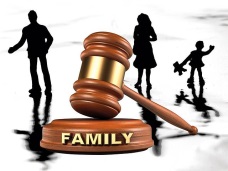 Student’s Name:___________________________________________Birthdate____________________Grade:______ Teacher:__________________LEGAL CUSTODY/RESTRICTED PICK-UPDear Parent/Guardian,If there are any custody issues or restrictions regarding certain people visiting, contacting, or picking up your child at school, please list their name(s) and their relationship to the child. These people will NOT be allowed access to your child either by visitation or picking them up at school. You MUST provide the school with legal/court documentation for us to be able to enforce these restrictions. Please return this form with copies of the legal/court documentation to the school office. DO NOT send this form back to school UNLESS you have restrictions. If you have any questions or concerns, please contact school and our SRO officer.Angela Marshall,Westside Elementary School PrincipalThe persons listed below have legal custody of this child. Please PRINT the full legal name and the relationship to the child.Name______________________________________ Relationship________________________Name______________________________________ Relationship________________________I DO NOT want the following person(s) to have any contact with my child. I understand that I MUST provide the school with legal/court documentation for this to be enforced.                               NAME                                                       RELATIONSHIP TO CHILD____________________________________    _______________________________________________________________________    _______________________________________________________________________    _______________________________________________________________________    _______________________________________________________________________    ________________________________________________________________________      _________________________________             Parent/Guardian Signature                                                         Date